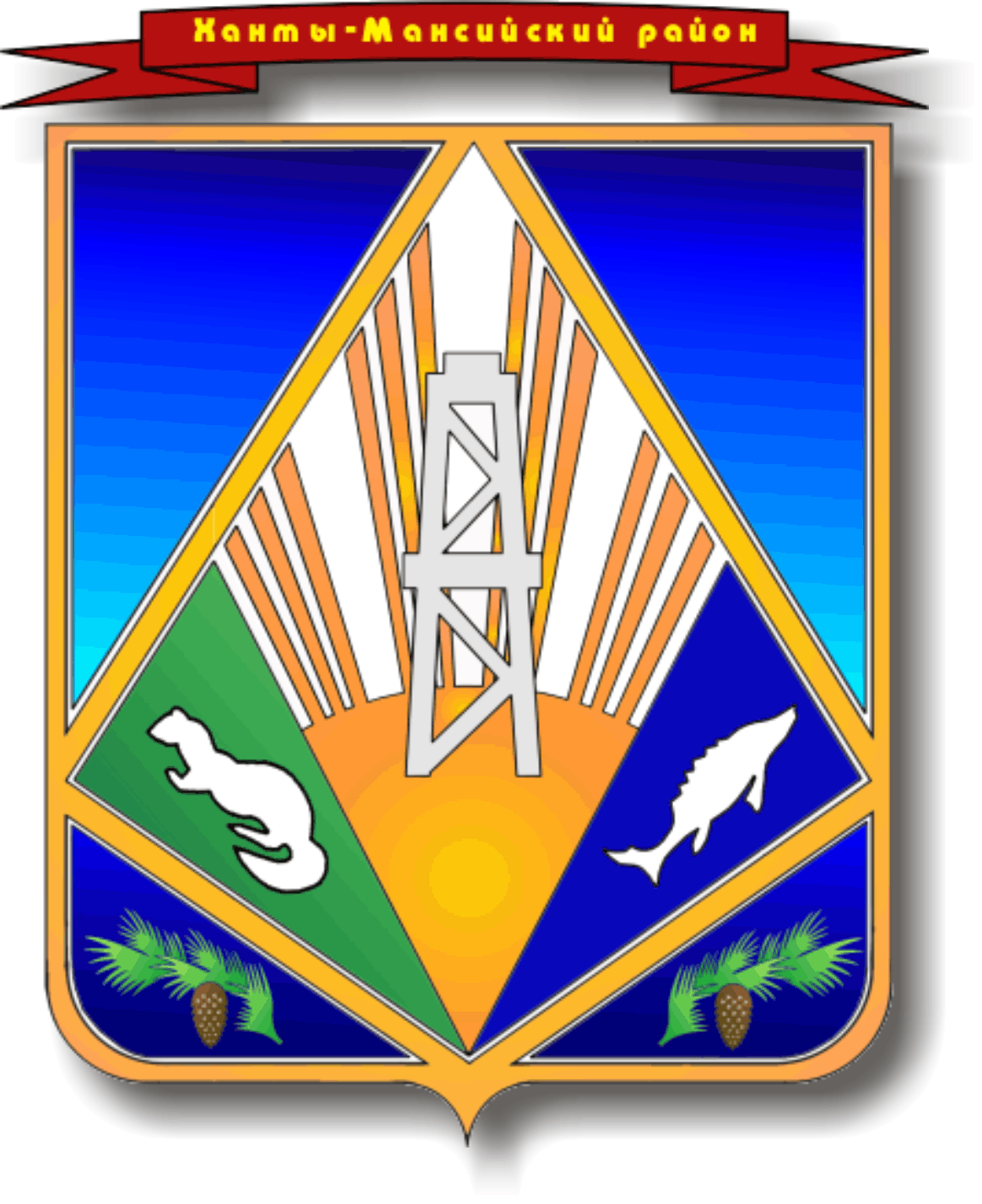 КОМИТЕТ ПО ОБРАЗОВАНИЮАдминистрации Ханты-Мансийского районаХанты-Мансийский районХанты-Мансийский автономный округ-ЮграТюменская областьПРИКАЗ«30» июля 2013 г.                                                                          № 556 -Ог. Ханты-МансийскОб утверждении стандартов качества муниципальных услугВ соответствии с Федеральным законом Российской Федерации от 27.07.2010 года №210-ФЗ «Об организации предоставления государственных и муниципальных услуг», Федеральным законом от 06.10.2003 года №131-ФЗ «Об общих принципах организации местного самоуправления в Российской Федерации», постановлением правительства Российской Федерации от 11.11.2005 года № 676 «О порядке разработки и утверждения административных регламентов исполнения государственных функций и административных регламентов предоставления государственных услуг», ПРИКАЗЫВАЮ:Утвердить:стандарт качества муниципальной услуги
«Реализация основных общеобразовательных программ на уровнях начального общего, основного общего, среднего общего образования в общеобразовательных учреждениях» (приложение 1);  стандарт качества муниципальной услуги
«Реализация основной общеобразовательной программы дошкольного образования в учреждениях» (приложение 2).   стандарт качества муниципальной услуги
«Организация присмотра и ухода за детьми дошкольного возраста»   (приложение 3);стандарт качества муниципальной услуги «Реализация программ дополнительного образования в учреждении дополнительного образования» (приложение 4).Утвердить координаторов от комитета по образованию, ответственных   за осуществление контроля предоставления муниципальной услуги согласно приложению 5.Управлению по общему среднему образованию (С.В. Дудова):довести данный приказ до сведения руководителей общеобразовательных учреждений в срок до 30.08.2013 г.;разместить Стандарты качества муниципальных услуг (далее- Стандарты) на сайте комитета по образованию в срок до 01.09.2013 года. Руководителям образовательных учреждений:довести данный приказ до сведения коллектива образовательного учреждения, родителей, заинтересованных лиц в срок до 30.08.2013 г.;разместить Стандарты на сайте образовательного учреждения в срок до 01.09.2013 года;назначить приказом по ОУ ответственных   за организацию предоставления муниципальных услуг, согласно выше утверждённых Стандартов;подготовить отчёт  об исполнении  муниципальных услуг в срок до 25 декабря текущего года.Контроль за исполнением настоящего приказа возложить на заместителя председателя комитета Н.В. Боботкову.Председатель комитета	                                                               Е.А.ЕвстратоваОзнакомлены:Заместитель председателя 						    Н.В. БоботковаНачальник управления по общему среднему образованию                                                                   С.В. ДудоваНачальник отдела дополнительного образования и воспитательной работы                                      А.Ф. ПерминоваЭксперт I категории отдела по общему среднему образованию, оценке качества, анализа и мониторинга                                                Ю.Н. Яковлева Эксперт I категории отдела по общему среднему образованию, оценке качества, анализа и мониторинга                                                К.В. Чусовиина Исполнитель:Эксперт I категории  отдела по общему среднему образованию, оценке качества, анализа и мониторинга Яковлева Юлия Николаевна, тел.326-783 Приложение 5№п/пНаименование Порядка предоставления муниципальной услугиФИО координатора от комитета по образованиюСтандарт качества муниципальной услуги
«Реализация основных общеобразовательных программ на уровнях начального общего, основного общего, среднего общего образования в общеобразовательных учреждениях»Яковлева Ю.Н.Стандарт качества муниципальной услуги
«Реализация основной общеобразовательной программы дошкольного образования в учреждениях»Чусовитина К.В.Стандарт качества муниципальной услуги
«Организация присмотра и ухода за детьми дошкольного возраста»   Чусовитина К.В.Стандарт качества муниципальной услуги «Реализация программ дополнительного образования в учреждении дополнительного образования»Перминова А.Ф.